Nominace na venkovní přebory 28.9. SOBOTA kat. U12 Kostelec nad Orlicí sraz 9:30Kat. U11 Vamberk sraz 9:30Kategorie U12 (ročník 2008)FK Jaroměř 				- Hrobský ŠimonMFK Nové Město nad Metují 		- Lochman Lukáš, Hronovský Adam, Škoda                                                                          FrantišekSlovan Broumov 			- Andrýs Jakub,  Freivald Tomáš, TJ Červený Kostelec 			- Fiala Kryštof, Kašpar DorianSK Rozkoš Česká Skalice 		- Pivokonský Tomáš, Novák Filip, Frinta Filip, Branda MatějSpartak Police nad Metují                          - Dvořák Jan, Kollert SebastianTJ Sokol Velká Jesenice                             -  Vlášek AdamTJ Velké Poříčí                                            - Vítek TomášNáhradníci:  M. Baudyš (Jaroměř), V. Bělobrádek (N.Město),J.Hašek, A.Hašek (Broumov)Trenéři: Filip Novák, Hronovský VladimírKategorie U11 (ročník 2009)MFK Nové Město nad Metují                      -Kučera Vojtěch, Říha Ondřej,Žďára DanielSK Rozkoš Česká Skalice                           -  Balucha Tomáš, TylšČervený Kostelec                                         - Jansa Jakub, Boháč JaroslavTJ Velké Poříčí                                             - Vlček David, Šroll David AdamTJ Sokol Velká Jesenice                              - Stolin Vít Spartak Police nad Metují                            - Krtička Šimon, Ducháč Ondřej, JelínekVojtěchFK Jaroměř                                                   - Kříž Jan, Runštuk Adam, Škoda Jakub, Svoboda Dominik,                                                                           Slezák Martin                                                 Trenéři: Balucha Tomáš, Řidiči mohou na místě dostat proplacené cestovní náhrady ve výši 4 Kč za 1 km v případě, že povezete více nominovaných(nutná dohoda rodičů z klubu). Nominovaní hráči si s sebou vezmou zdravotní průkaz, kopačky, chrániče, teplákovou soupravu, brankáři svoje vybavení, přiměřenou svačinu (oběd je zajištěn). Případné omluvy ve vážných případech výhradně na telefon +420 776 328 797.V případě, že se hráč nedostaví bez řádné omluvy, bude postupováno dle RS, č 37.V Náchodě  17.9. 2019Předseda KM OFS Náchod Havlík PetrVamberk /kategorie U 11 = 2009/10,10 hodin OFS NA 11 A – OFS TU 11 A      OFS NA 11 B – OFS TU 11 B12,10 hodin OFS JC 11 A – OFS NA 11 A      OFS JC 11 B – OFS NA 11 B14,10 hodin OFS NA 11 A – OFS HK 11 A      OFS NA 11 B – OFS HK 11B15,30 hodin OFS RK 11 A – OFS NA 11 A      OFS RK 11 B – OFS NA 11 Bcca 16.15 hodin ukončení turnajeKostelec nad Orlicí /kategorie U 12 = 2008/10,10 hodin OFS NA 12 – OFS TU 1212,10 hodin OFS JC 12 – OFS NA 1214,10 hodin OFS NA 12 – OFS HK 1215,30 hodin OFS RK 12 – OFS NA 12cca 16.15 hodin ukončení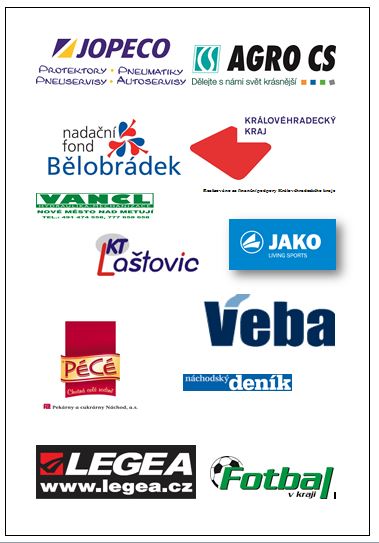 